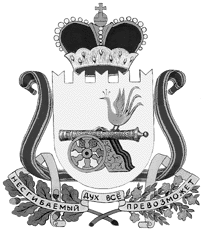 НАЧАЛЬНИК ОТДЕЛА ОБРАЗОВАНИЯ АДМИНИСТРАЦИИ МУНИЦИПАЛЬНОГО ОБРАЗОВАНИЯ «МОНАСТЫРЩИНСКИЙ РАЙОН» СМОЛЕНСКОЙ ОБЛАСТИПРИКАЗОт 03.02.2020                                                                                                     № 9Об организации и проведении итоговогособеседования по русскому языку в 9классах в общеобразовательныхорганизациях, расположенных на территории муниципального образования«Монастырщинский район» Смоленскойобласти в 2020 годуВ соответствии с приказом Министерства просвещения Российской Федерации и Федеральной службы по надзору в сфере образования и науки от 7 ноября 2018 года № 189/1513 «Об утверждении Порядка проведения государственной итоговой аттестации по образовательным программам основного общего образования», рекомендациями по организации и проведению итогового собеседования, приказом Департамента Смоленской области по образованию и науке от 27 декабря 2019 года № 1143-ОД «Об организации и проведении итогового собеседования по русскому языку в 9-х классах общеобразовательных организаций Смоленской области в 2020 году»ПРИКАЗЫВАЮ:Провести 12 февраля 2020 года в общеобразовательных организациях, расположенных на территории муниципального образования «Монастырщинский район» Смоленской области, итоговое собеседование по русскому языку.Руководителям общеобразовательных организаций:Обеспечить проведение итогового собеседования по русскому языку в 9 классах.Провести организационную работу по подготовке, проведению и оцениванию итогового собеседования по русскому языку в соответствии с Порядком организации и проведения итогового собеседования по русскому языку в Смоленской области в 2020 году, рекомендациями по организации и проведению итогового собеседования.Обеспечить создание комиссий по проведению и проверке итогового собеседования.Обеспечить подготовку специалистов, входящих в состав комиссии по проведению итогового собеседования и комиссии по проверке итогового собеседования в общеобразовательных организациях.Информировать под подпись специалистов, привлекаемых к проведению и проверке итогового собеседования, о порядке проведения и проверке итогового собеседования.Информировать под подпись участников итогового собеседования и их родителей (законных представителей) о местах и сроках проведения итогового собеседования, о порядке проведения итогового собеседования, о ведении во время проведения итогового собеседования аудиозаписи ответов участников итогового собеседования.Осуществлять оценку выполнения заданий участников итогового собеседования непосредственно в процессе ответа.Обеспечить ведение в каждой аудитории проведения итогового собеседования потоковую запись ответов участников.Получить 11.02.2020 года в отделе образования бланки итогового собеседования по русскому языку и сборник форм.Предоставить 12.02.2020 года в отдел образования:бланки итогового собеседования по русскому языку;отчетные формы;аудио-файлы записи ответов участников итогового собеседования.Контроль за исполнением донного приказа оставляю за собой.                                                                                                      Е. Л. Ефременкова